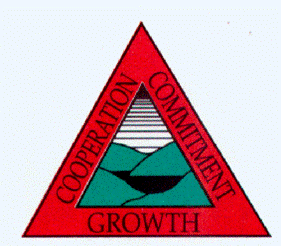 Kia ora everyone Welcome to our Week 3 Newsletter.We have almost reached the end of our first full week back at school after the summer break and I am pleased to report that students and staff are settling well into their routines and timetables.Firstly a big thank you to those parents, grandparents and friends who were able to make the zoo trip last Friday. This was a wonderful way to start our 2024 year and provided a chance for us all to catch up in a very unique and exciting environment. School Swimming: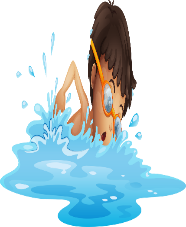 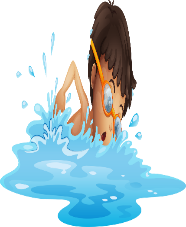 We will continue to swim daily as long as conditions are favourable. Please ensure that students bring their togs and towels daily.As part of our Swimming Programme; we would like to invite you all to a Ruawaro Swimming Sports/Demonstration to be held at school on Thursday 15th March.  More details/times will be sent out closer to the date please note this will be an afternoon event.    Bus StudentsThe following notice was sent out from the Ministry of Education as a reminder to parents of students who travel to school by bus.Caregivers are responsible for getting their children to school, which may involve getting the children to and from their nearest bus pick-up and drop-off location. Please either stay with your children while they are waiting for their school transport in the morning or keep in contact with them to make sure that they are picked up safely. It is recommended students and caregivers be at the bus pick-up/drop-off locations five to 10 minutes before the bus is scheduled to arrive. If you wish to discuss any school transport related issues or are unsure of the bus route, pick up/drop off points or times, please contact Sue on principal@ruawaro.school.nz  or 07 8266706.Next week we have several things happening as part of our Health and PE programmeBike/Safety for our Year 5- 8 students. This programme will run over two days, 19th & 20th February and will be run by Youthtown and this is being funded for us by the council. All bikes and safety equipment are provided and we are looking forward to seeing this in action. Students in Years 5-8 (Whare Karearea) are to wear covered shoes for their cycling (no gumboots please).Ruben the Road Safety Bear: On Tuesday 20th Ruben the Road Safety Bear and his team will be delivering a road safety lesson to our Junior (Years 1-4)  students. This is an entertaining session with an important message for all our studentsCluster Swimming Sports: Year 4-8 Students- Glen Massey School-Friday 23rd FebruaryThank you for your prompt return of transport & lunch forms back to school.Along with parent transport we will be taking the bus to this event.More information will go home with Year 4-8 students early next week.Absences:  You may have read or heard quite a lot in the news about student attendance and that it is becoming a priority with the Ministry. It is therefore very important that we are notified of any absences your child has so that we can code these appropriately and correctly.   Class Dojo and Skool Loop Just a reminder that we will continue to send most of our notices and reminders of upcoming events to you via these two apps, but we will send home paper copies on request. If you experience any difficulties in gaining access or downloading either of these apps please contact Karyn on kmcinally@ruawaro.school.nzPlease note you do not need to select the paid option on Class Dojo.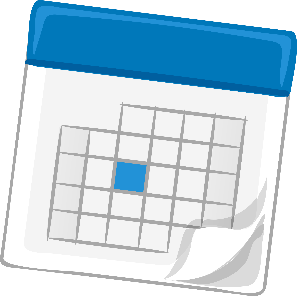 For your Calendars:2024 Term Dates:  Term 1 – 31 January – 12 AprilTerm 1 Public Holidays:  Tuesday 6th February – Waitangi Day &Easter break- Good Friday 29th March, Easter Monday 1st April & Easter Tuesday 2nd April (school closed) Term 2 – 29 April – 5 JulyTerm 2 Public Holidays: Monday 3rd June – Kings Birthday & Friday 23rd June - MatarikiTerm 3 – 22 July – 27 SeptemberTerm 3 Public Holidays: NoneTerm 4 – 14 October – December (date to be confirmedTerm 4 Public Holidays: Monday 28th October – Labour DayTerm One: 19- 20th  February  Bike Safety  ( Yrs 5-8) 20th February :  Ruben  Bear Road Safety Presentation  ( Years 1-4)20th February: BOT Meeting @ 4pm23rd February: Senior swimming sports at Glen Massey	As always if you have any questions, my door is always open and I am happy to see and talk to you.Ngaa mihi nuiSue